TISZAVASVÁRI VÁROS ÖNKORMÁNYZATAKÉPVISELŐ TESTÜLETÉNEK92/2019. (III.28.) Kt. sz.határozataA Tiszavasvári Sportegyesület 2017. évi MLSZ TAO Sportfejlesztési Programjához biztosított, működési célra fordítható támogatás felhasználásáról szóló pénzügyi és szakmai beszámolójárólTiszavasvári Város Önkormányzata Képviselő-testülete a Tiszavasvári Sportegyesület által benyújtott beszámolót megtárgyalta és az alábbi határozatot hozza:A Tiszavasvári Sportegyesület által készített – 2017. évi MLSZ TAO Sportfejlesztési Programjához nyújtott, működési célra fordítható támogatásról szóló - szakmai és pénzügyi beszámolót megtárgyalta és a határozat melléklete szerinti tartalommal elfogadja.Felkéri a Polgármestert, hogy tájékoztassa a Tiszavasvári Sportegyesület elnökét a hozott döntésről.Határidő: azonnal			                  	      Felelős: Szőke Zoltán polgármesterSzőke Zoltán					Ostorháziné dr. Kórik Zsuzsannapolgármester							jegyzőa 92/2019. (III.28.) Kt. sz. határozat melléklete: 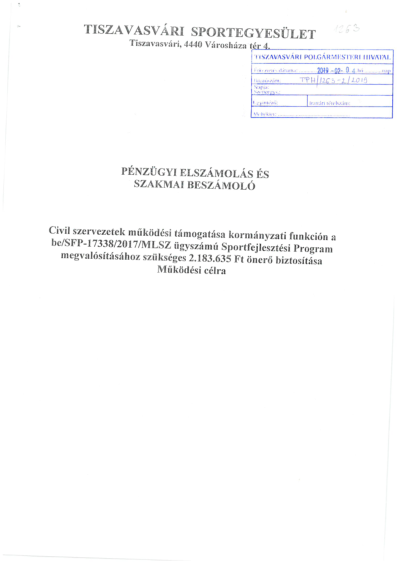 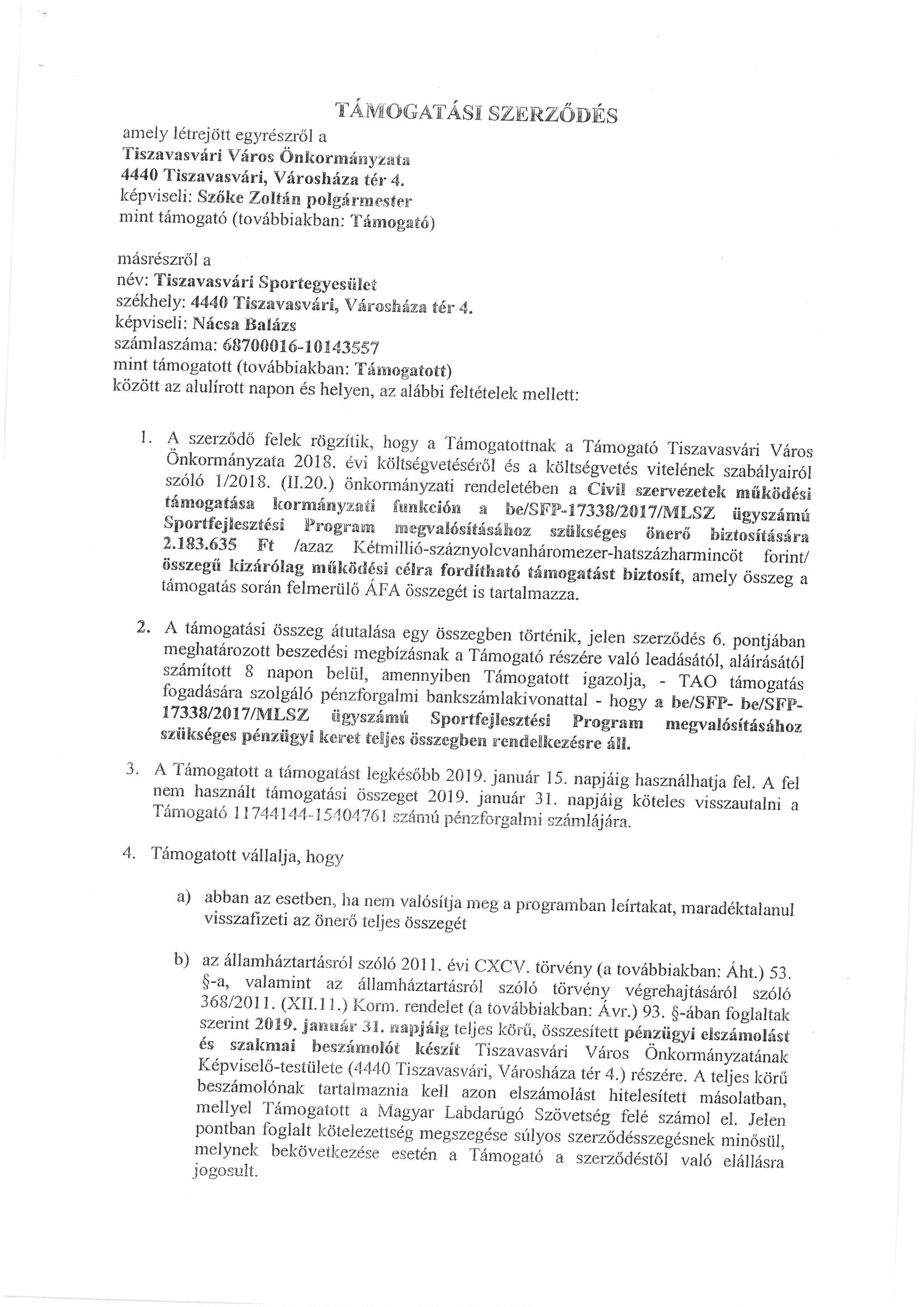 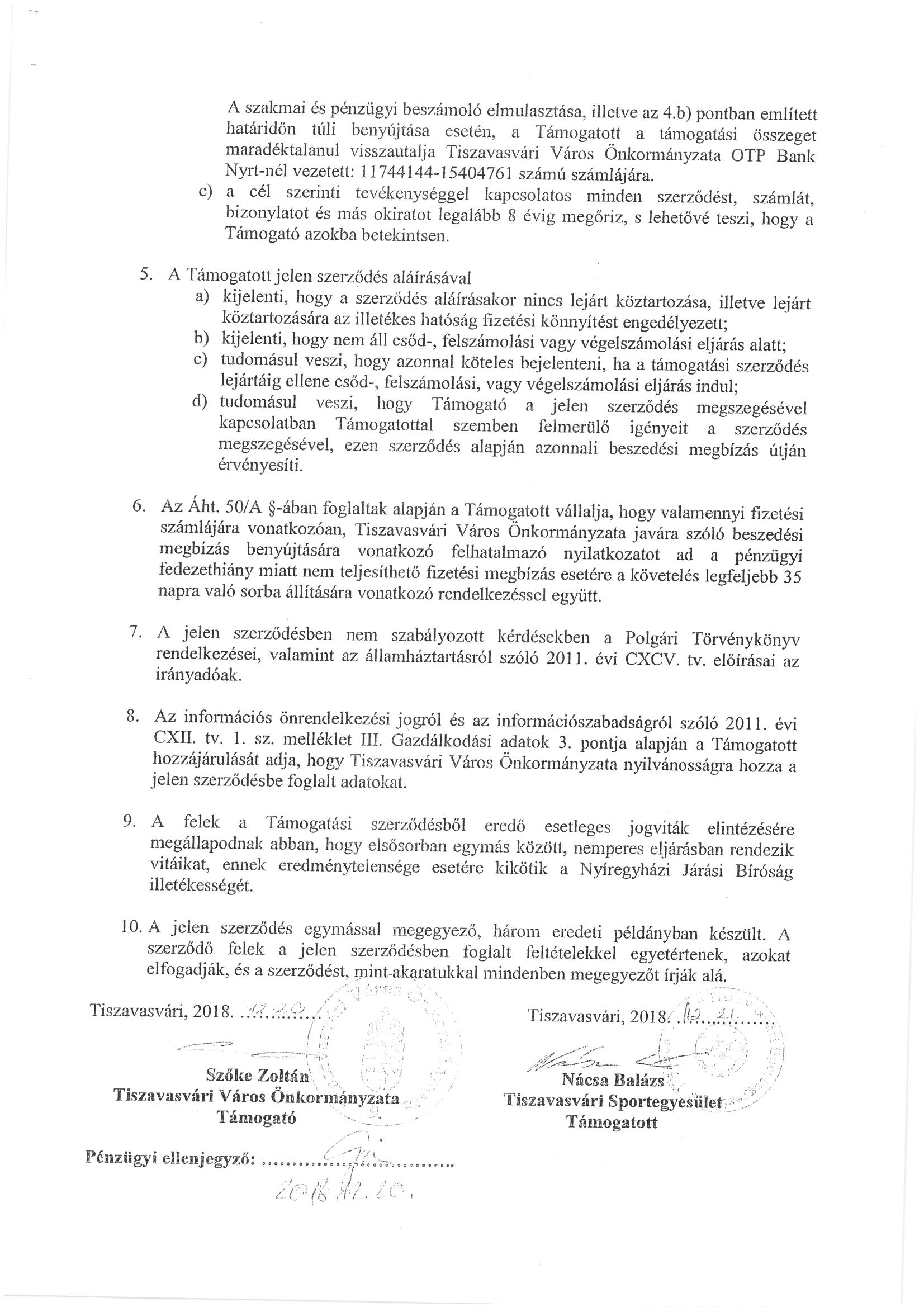 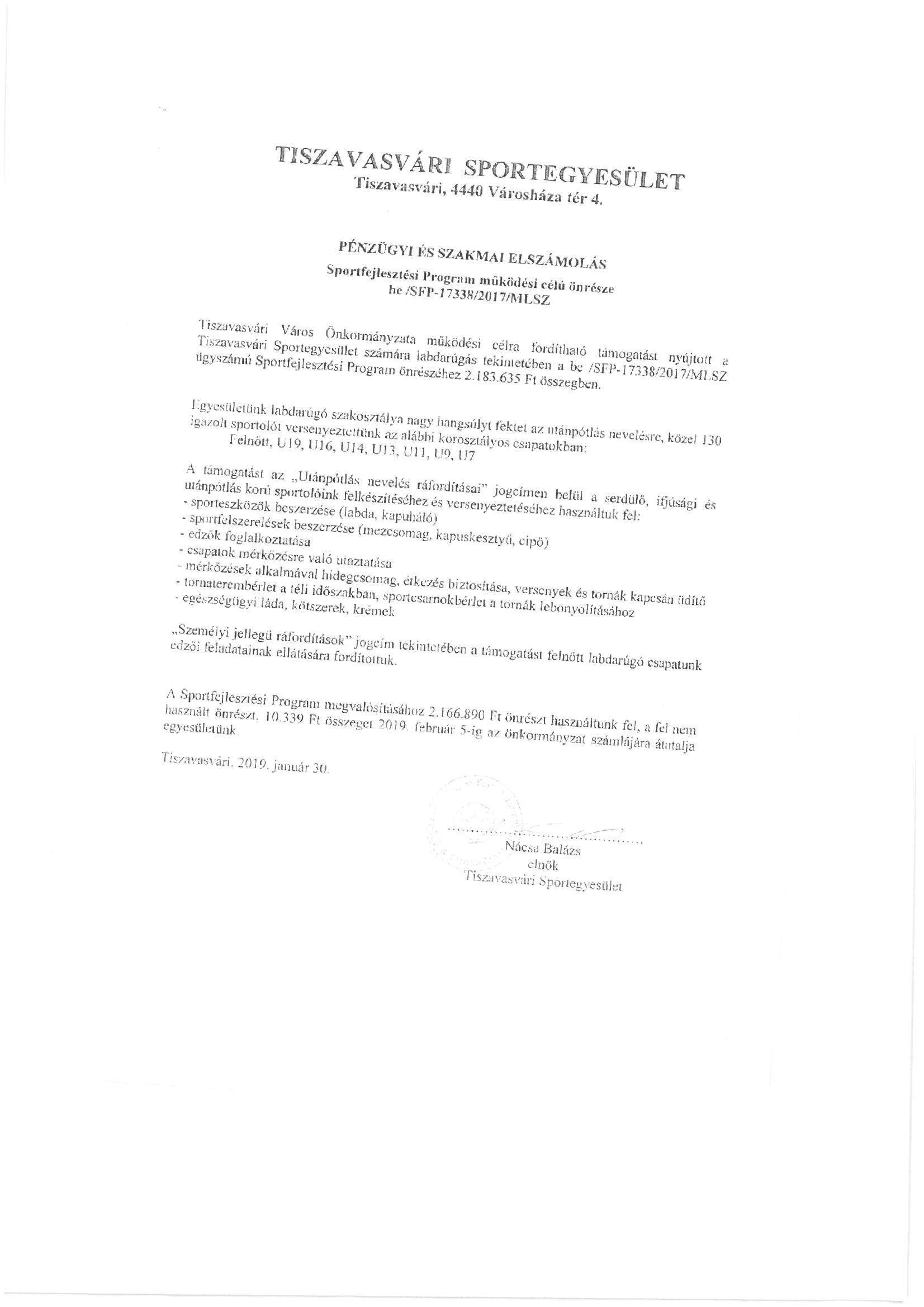 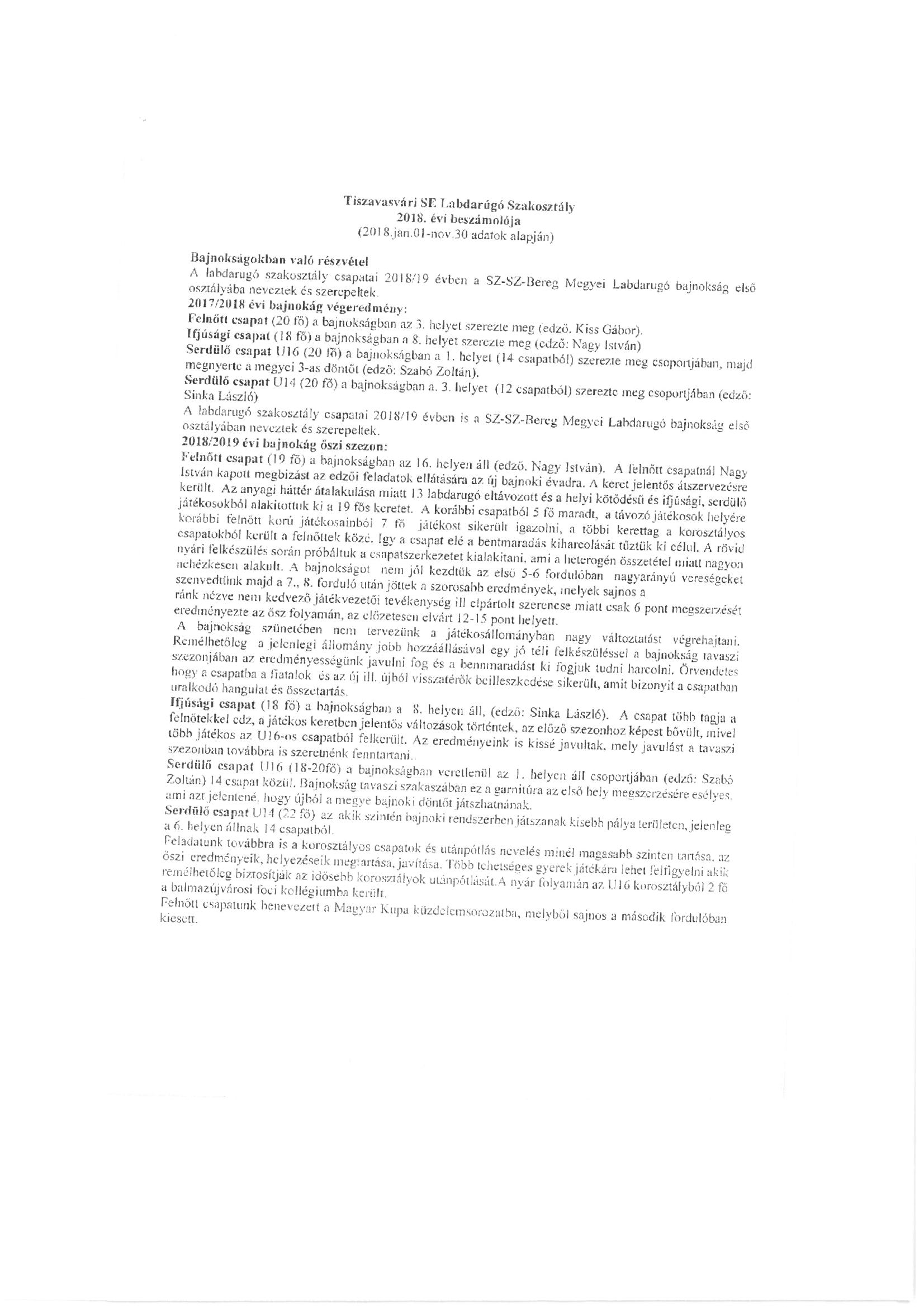 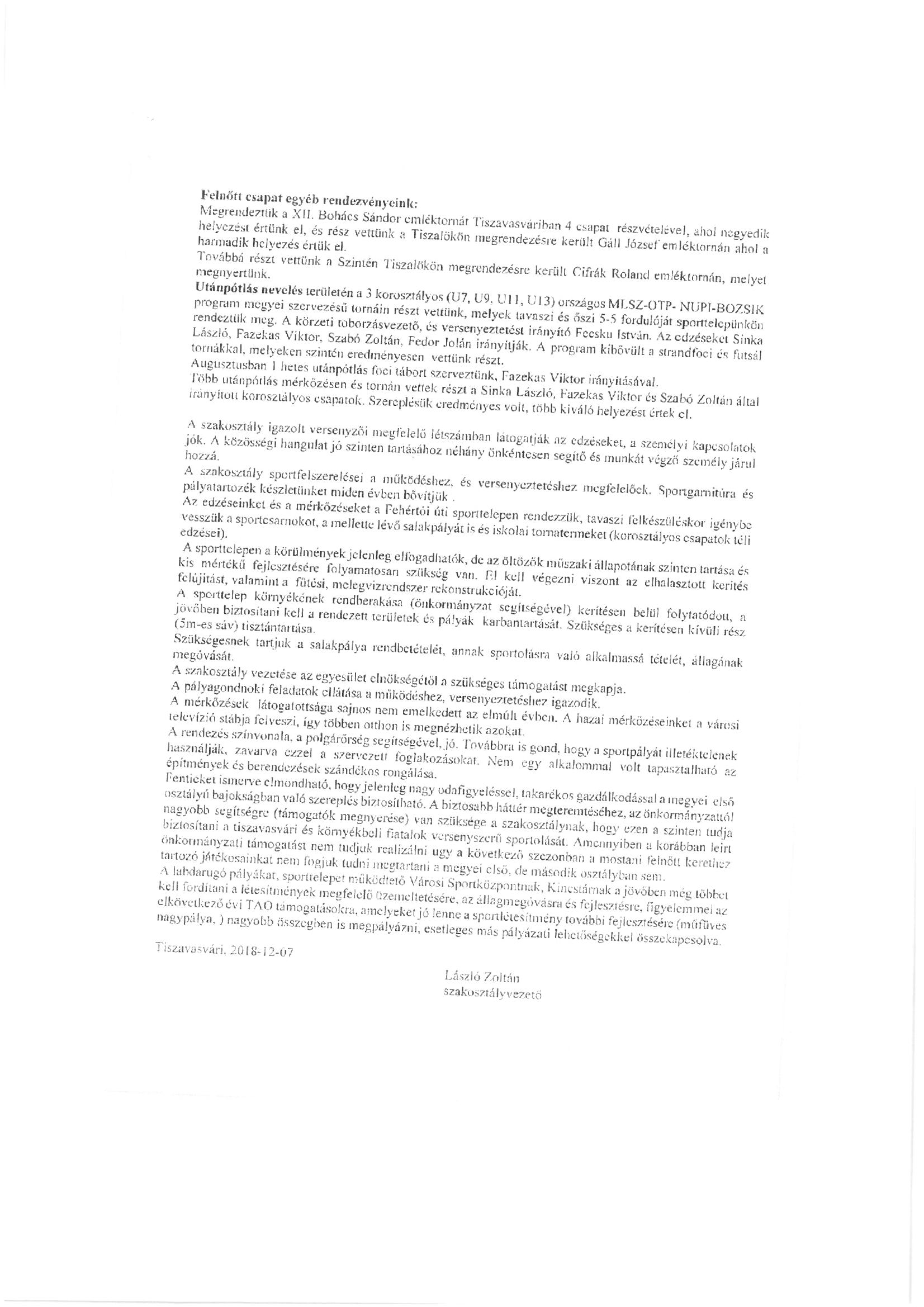 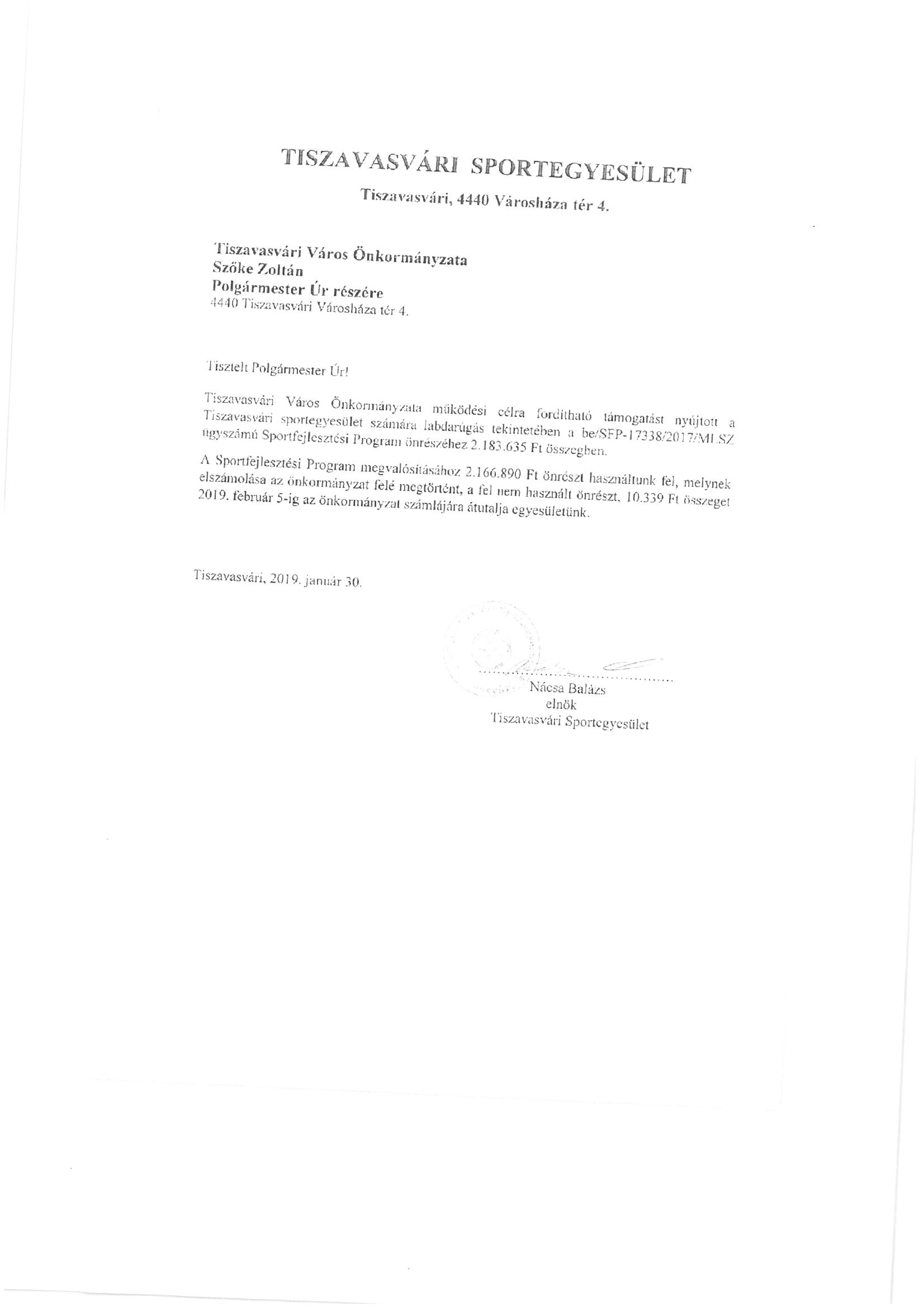 